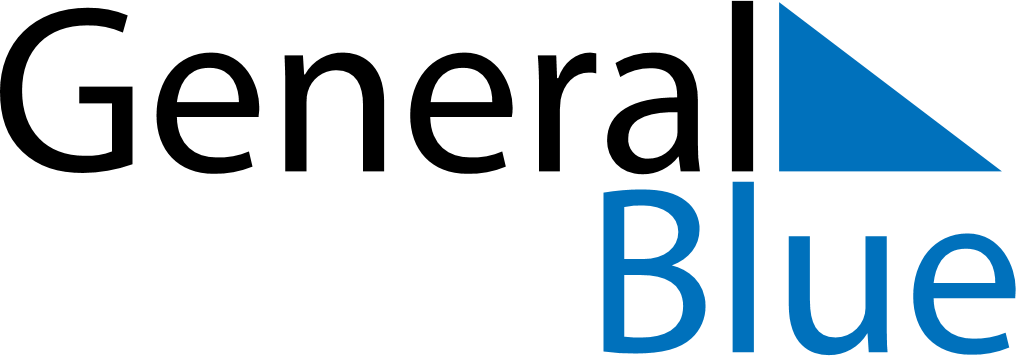 Quarter 2 of 2027TogoQuarter 2 of 2027TogoQuarter 2 of 2027TogoQuarter 2 of 2027TogoQuarter 2 of 2027TogoApril 2027April 2027April 2027April 2027April 2027April 2027April 2027MONTUEWEDTHUFRISATSUN123456789101112131415161718192021222324252627282930May 2027May 2027May 2027May 2027May 2027May 2027May 2027MONTUEWEDTHUFRISATSUN12345678910111213141516171819202122232425262728293031June 2027June 2027June 2027June 2027June 2027June 2027June 2027MONTUEWEDTHUFRISATSUN123456789101112131415161718192021222324252627282930Apr 27: Independence DayMay 1: Labour DayMay 6: Ascension DayMay 17: Feast of the Sacrifice (Eid al-Adha)
May 17: Whit MondayJun 21: Day of the Martyrs